Оцене су сачуване.Унели сте следеће податке о полагању:Предмет:ОС18УЗЊ - Увод у здравствену његуНаставна група:1Рок:2021/22 јануарско-фебруарски II терминДатум испита:10.02.2022.Р.Бр.Број индекса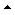 Презиме и име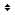 Број освојених поенаОценаДатум полагањаПотписује оцене144/СЕС-Р/2021Вишекруна Дражана33.00510.02.2022.Петровић-Тепић Снежана247/СЕС-Р/2021Ћутковић Анђела36.00510.02.2022.Петровић-Тепић Снежана35/СЕС-В/2021Ајдер Дејана63.00710.02.2022.Петровић-Тепић Снежана452/СЕС-Р/2021Ђајић Минеа85.00910.02.2022.Петровић-Тепић Снежана556/СЕС-Р/2021Пупчевић Бранка75.00810.02.2022.Петровић-Тепић Снежана657/СЕС-Р/2021Стамболић Александар17.00510.02.2022.Петровић-Тепић Снежана760/СЕС-Р/2021Цвијановић Јована89.00910.02.2022.Петровић-Тепић Снежана